Publicado en España el 12/12/2023 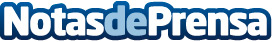 El escritor Vicente Arenes publica nuevo libro, 'Susurros del más allá'En el vasto panorama de la literatura contemporánea, emerge una voz única que entrelaza reflexión filosófica y crítica social con una introspección profunda. Este autor, cuyo estilo se caracteriza por el uso de metáforas y referencias bíblicas, despliega un análisis agudo sobre la psicología humana, la sociedad y la espiritualidadDatos de contacto:Paula LópezEditorial Letra Minúscula640667855Nota de prensa publicada en: https://www.notasdeprensa.es/el-escritor-vicente-arenes-publica-nuevo-libro Categorias: Nacional Historia Literatura Sociedad Entretenimiento http://www.notasdeprensa.es